Будь спортивным и здоровым…Будь спортивным и здоровым!Спортивным быть теперь вновь модно!Со  спортом много ты поймёшь:Спорт – и здоровье без таблеток,Спорт – и веселье без забот.С друзьями спортом заниматься,Поверь, реально круглый год!Мороз – коньки ты одеваешь,Затем  на лыжи уж встаёшь!Попробуй делать каждый деньЗарядку утром! Будет леньВначале, но привыкнешь скоро…Здоровым станешь – это клёво!Агния Жаброва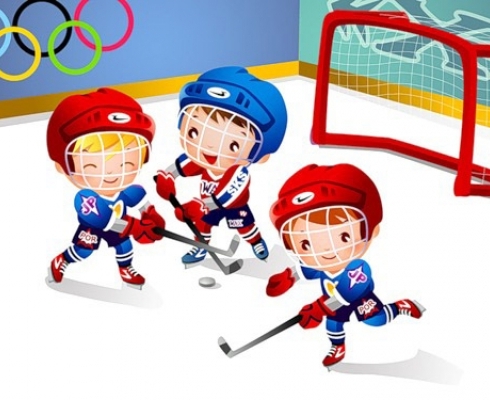 Мама-болельщицаЯ занимаюсь боксом,Я увлекаюсь боксом,А мама уверяет,Что дракой я увлекся— Беда!— вздыхает мама.—Я так удручена,Что вырастила сына яТакого драчуна!Я маму звалВ боксерский зал,Она мне отказала.— Нет,— говорит,— я не могу,Я убегу из зала!—И заявила прямо:— На бокс смотреть противно!Я говорю ей:— Мама!Ты мыслишь не спортивно!Вот предстоит мне первый бой,Мне так нужна победа,Противник мой привел с собойДвух бабушек и деда.Явилась вся его родня,Все за него, против меня.Он видит всю свою семью,Поддержку чувствует в бою,А я расстроен! Я сдаю!А защищать мне нужно честьШкольников Рязани.Вдруг вижу — мама,Мама здесь!Сидит спокойно в зале,Сидит в двенадцатом ряду,А говорила — не приду!Я вмиг почувствовал подъем —Сейчас противника побьем!Вот он при всех ребятахЗапутался в канатах.— Ну, как я дрался? Смело?—Я подбегаю к маме.— Не знаю,— сиделаС закрытыми глазами.Агния БартоУтренняя зарядкаУтренняя зарядкаРаз, два, три, четыре, пять –Начинаем мы вставать.Ну-ка, быстро – не ленись,На зарядку становись!Раз, два, три, четыре –Руки выше! Ноги шире!И наклон туда – сюда,Как по горочке вода!Я водички не боюсь,Из ведёрка обольюсь.Будем закаляться,Спортом заниматься!Данилина Анастасия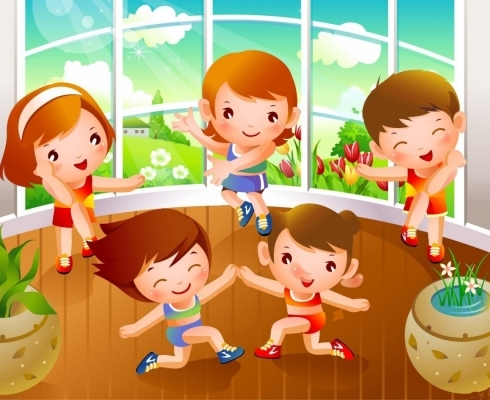 Школьный спортНаши мальчики «спортсмены»,Ведь на каждой переменеНи за что их не унять:Упражняются опять!…Тренировки, тренировки –Для спортивной, знать, сноровки.Вот на старте Коля с Толей,Что ракетой мчат по школе,Догоняет их Олег –Этот спорт зовётся «БЕГ».Бег спортивный – это КРОСС,На него огромный спрос!Мальчик Боря дружит с БОКСОМ,Оттого с распухшим носом:Он вчера подрался с Васей,Что его в игре «раскрасил».Коль дерущихся гурьба –То не драка, а БОРЬБА.Но совсем не «вольная»,А кулачно-школьная.Глеб – известный «чемпион»В спорте «Школьный БИАТЛОН» –По стрельбе, но очень гадкой:По животным, из рогатки!Он у школы птиц стреляет,И, к несчастью, попадает.Есть другие виды спорта –ТЕННИС, только не на корте:Как в ПИНГ-ПОНГЕ резво скачетПо столам, по книгам мячик.Коль летят над нами шапки,Иль пеналы, или папки –Это вовсе не гулянье,Это – школьное МЕТАНЬЕ!Друг на дружке – это СКАЧКИ,Где нужна спина-силачка.Всадник должен удержаться,Чтоб до финиша домчаться.Есть ФИГУРНОЕ КАТАНЬЕ –Пола мокрого маранье,Что совсем не распрекрасно,А заведомо опасно!Вот такие виды спорта…Где призы – совсем ни торты,Ни медали, ни признанье.Вместо кубка – порицанье!Натали СамонийФутбольные звездыНарод идет на стадионы,Где для души раздолье есть!В футбол играют миллионы,А звезд по пальцам перечесть!Когда ж звезду одолеваетНелегкий груз прошедших лет,Она сойдет, но согреваетДрузей футбола ее свет!Юрий Ширяев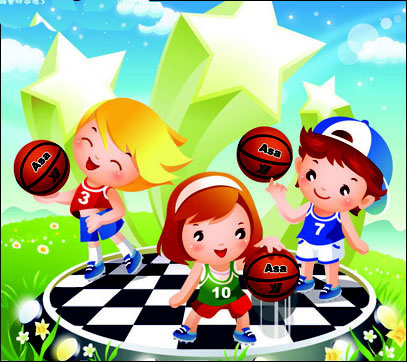 До встречи, Футбол!Как птица в сетях запутался мяч,Забытый лежит на траве до утра.Пустые трибуны сквозь сон неудачПытались напомнить: «ведь это игра».Удар по воротам и эхом в сердцахОткликнулась боль от быстрого голаТриумф вперемешку со стонами ах...Как скоро забудет болельщик футбола?Но ждет стадион, ждет команда, газонИ вновь соберется на матче торсидаКто предан, забудет как утренний сонВчерашний провал, и голы, и обиду.Посвящение тренеруСпортсмены возникают вырастаяИз тренера, как ветви из ствола.Час грянул! Чемпион на пьедестале!А тренеру негромкая хвала.К нему подходят, руку жмут до хруста:"А твой-то, твой!Спортменище!Орел!"А тренер головой кивает грустно -Как будто потерял - не приобрел...Как будто помогал ему Всевышний...Как будто не исполнилась мечта...И кажется обыденной, привычнойНевиданная эта высота...Его питомец замер задыхаясьВ сиянье золоченого венца...Вновь тренеру - теряя, чертыхаясь -Вести по жизни нового юнца.Вновь чувствовать, что в молодость вернулся,Шептать неулыбающимся ртом:"Ты выиграешь!Только не волнуйся!"И знать,что под рукою валидол...Роберт РождественскийГимнастикаГимнастика…Гимнастка…Совершенство…Владенье телом, трепетность души,И красота струящегося жеста,И элементов трудных виражи!До вздоха все отточены движенья.Сама – мила, прозрачна и легка;Но сколько в ней, упорства и стремленья,И живости, и сил, и огонька!Художницей рисуя на помостеУзор витиеватый дивных поз,Она собой являет тонкий мостикМежду реальным и страною грёз.Взлетают ввысь булавы, обруч, мячик,И вензелем пленяет ленты взмах.Она всегда боится неудачи,Но за улыбкой прячет этот страх.Написана движением поэма -В прекрасный мир распахнуто окно.Гимнастика – религия и вера,И, кажется, Гермес с ней заодно.Наталья ЛубянкоЗарядкаПо порядкуСтройся в ряд!На зарядкуВсе подряд!Левая!Правая!Бегая,Плавая,Мы растемСмелыми,На солнцеЗагорелыми.Ноги нашиБыстрые,МеткиНаши выстрелы,КрепкиНаши мускулыИ глазаНе тусклые.По порядкуСтройся в ряд!На зарядкуВсе подряд!Левая!Правая!Бегая,Плавая,Мы растемСмелыми,На солнцеЗагорелыми. Агния Барто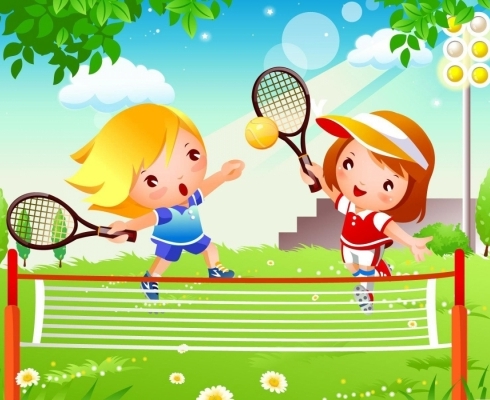 Мне в субботу утром мама…Мне в субботу утром мамаПоиграть велела гаммы,Но ко мне дружок зашел,И увел играть в футбол.До темна мы с ним играли,мяч друг другу пасовали,Бегали, разинув рот,От ворот и до ворот.В воскресенье утром мамаснова вспомнила о гаммах.Но ко мне друзья зашли,и с собою увели.Бегали с мячом мы всюду,пролетал за часом час...Ну а гаммы и этюдыя сыграю в другой раз.Чтоб здоровым быть сполна…Чтоб здоровым быть сполнаФизкультура всем нужна.Для начала по порядку -Утром сделаем зарядку!И без всякого сомненьяЕсть хорошее решенье -Бег полезен и игра,Занимайся детвора!Чтоб успешно развиваться,Нужно спортом заниматься.От занятий физкультуройБудет стройная фигура.Нам полезно без сомненьяВсе, что связано с движеньем.Вот, поэтому, ребятки,Будем делать мы зарядку.Будем вместе мы играть,Бегать, прыгать и скакать.Чтобы было веселее,Мяч возьмем мы поскорее.Станем прямо, ноги шире,Мяч поднимем – три-четыре,Поднимаясь на носки.Все движения легки.В руки мы возьмём скакалку,Обруч, кубик или палку.Все движения разучим,Станем крепче мы и лучше.Чтобы прыгать научиться,Нам скакалка пригодится.Будем прыгать высоко,Как кузнечики – легко.Обруч, кубики помогутГибкость нам развить немного.Будем чаще наклоняться,Приседать и нагибаться.Вот отличная картинка:Мы как гибкая пружинка!Пусть не сразу все дается,Поработать нам придется!Чтоб проворным стать атлетом,Проведем мы эстафету.Будем бегать быстро, дружно,Победить нам очень нужно!Хомка-хомячок Хомка, хомка, хомячок,Полосатенький бочок.Хомка раненько встаёт:Шейку моет, глазки трёт.Подметает Хомка хаткуИ выходит на зарядку.Раз, два, три, четыре, пять -Хомка хочет сильным стать.Спорт для жизни очень важен…Спорт для жизни очень важен.Он здоровье всем дает.На уроке физкультурыУзнаем мы про него.Мы играем в баскетбол,И футбол, и волейбол.Мы зарядку делаем,Приседаем, бегаем.Очень важен спорт для всех.Он - здоровье и успех.Зарядку делаем с утра -Здоровы будем мы всегда.Сабри Надя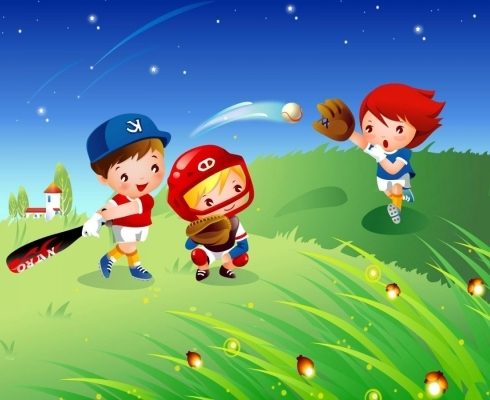 КатокЛюблю кататься на каткеВ расшитом блестками платке!Сиять улыбкой глаз и губ!И выполнять тройной тулуп!То задом ехать, то бочком!Вращаться бешеным волчком!На повороте, на виткеЛюблю подпрыгнуть на катке!А приземлившись, вновь скольжуВперед к зигзагу-виражу!И пусть каток совсем не тот,Где ждет тебя зеркальный лед.Асфальт укладывает онИ весит пару-тройку тонн.Но очень дорог мне каток,Как свежий воздуха глоток!И летом в жаркие денькиОн заменяет мне коньки!Галина ДядинаЛыжникиВьюга,Вьюга,Вьюга,Вьюга.Не видатьСовсем друг друга,Мерзнут щекиНа бегу,ПерегонимМы пургу!Все быстрейМелькают лыжи,Цель все ближе,Ближе,Ближе,Через ельник,Сквозь кусты,С перевала,С высоты.Нет для лыжниковПомех.Кто домчитсяРаньше всех?По дорогеБелойСмело,Смело,СмелоМы несемсяВперед.Пусть опасенПоворот,Пусть тропинкиУзки,Очень крутыСпуски,ТяжелыПодъемы, -СкоростьНе сдаем мы!Ввысь и внизВихрем мчись!Ель, сосна,Посторонись!Пусть свирепствуетМороз -СостоитсяЛыжный кросс!Лев КвиткоСпорт – это жизнь…Спорт – это жизнь, это радость, здоровье,Разнообразные игры с друзьями.Спорт – и работа до изнеможенья,И тренировки, чтоб все проиграли.Многие годы без отдыха были:И уставал ты, и падал вдруг вниз,Но достиженья тебя поднимали.Нередко за это давали и приз!Вон стадион – рукоплещут трибуны!Море вокруг разноцветных огней!Перед тобой беговая дорожка…Себе говоришь ты: «Быстрее, быстрей!»Ты победил, ты – герой на сегодня.Хвалебные песни повсюду звучат.Люди чужие тебя поздравляют,И про победу все говорят.Володин Даниил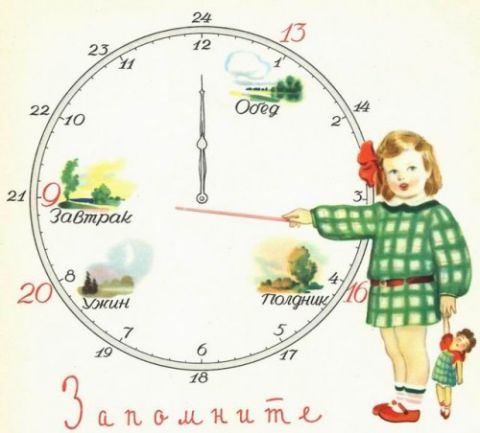 О здоровье!Чтоб здоровье сохранить,Организм свой укрепить,Знает вся моя семьяДолжен быть режим у дня. Следует, ребята, знатьНужно всем подольше спать.Ну а утром не лениться–На зарядку становиться!Чистить зубы, умываться,И почаще улыбаться,Закаляться, и тогдаНе страшна тебе хандра.У здоровья есть враги,С ними дружбы не води!Среди них тихоня лень,С ней борись ты каждый день.Чтобы ни один микробНе попал случайно в рот, Руки мыть перед едойНужно мылом и водой.Кушать овощи и фрукты,Рыбу, молокопродукты-Вот полезная еда,Витаминами полна!На прогулку выходи,Свежим воздухом дыши.Только помни при уходе: Одеваться по погоде!Ну, а если уж случилось:Разболеться получилось,Знай, к врачу тебе пора.Он поможет нам всегда!Вот те добрые советы,В них и спрятаны секреты,Как здоровье сохранить.Научись его ценить! ЗакалкаПо утрам ты закаляйся,Водой холодной обливайся.Будешь ты всегда здоров.Тут не нужно лишних слов.***О зубкахПерестану зубки чистить, и пойду я в сад гулять. Попрошу я папу, маму, на качельке покачать. А с качели-карусели захочу в бассейн пойти, ох, как зубки заболели… мне пора к врачу идти… Зубки врач мои посмотрит, плохо дело-то, дружок — бормашиною посверлит коренной уже зубок… Ну а если ты не будешь, зубки чистить по утрам, боль зубную не забудешь, будешь ныть по вечерам… Ребяткам мой совет такой, Чисти зубки, руки мой!!! О врачах тогда забудешь, и здоровеньким ты будешь. Лидия Гржибовская***О ногтях Кто ногтей не чиститИ не подстригает,Тот своих знакомыхЗдорово пугает.Ведь с ногтями грязными,Длинными и острымиМогут очень просто васПерепутать с монстрами.Андрей УсачевМишкаПослушай, мишка,Не кушай лишка!Живот разболится-У кого будешь лечиться?Е. Чарушин, Е. Шумская***МойдодырСамый чистый, самый умный, Самый добрый Мойдодыр. Он твердит и днем, и ночью: «Три до дыр» да «Мой до дыр!»Моет он мышат, лягушек, Моет маленьких детей — Даже самых непослушных Умывает каждый день.Е. СиленокСтих о здоровье для детейТот, кто с солнышком встаёт,Делает зарядку,Чистит зубы по утрамИ играет в прятки, —Тот спортивный человек,И вполне весёлый.Постарайся быть такимВ школе или дома.Болюбаш АнастасияТы с красным солнцем дружишь, Волне прохладной рад.Тебе не страшен дождик,Не страшен снегопад.Ты ветра не боишься,В игре не устаешь.И рано спать ложишься,И с солнышком встаешь.Зимой на лыжах ходишь, Резвишься на катке,А летом загорелый,Купаешься в реке.Ты любишь прыгать, бегать,Играть тугим мячом.Ты вырастешь здоровым,Ты будешь силачом.                С.ОстровскийВо дворе играл в песок, Рядом ямку рыл щенок. Дома нужно очень быстро Вымыть ручки чисто-чисто. Хороша морковка с грядки! И сочна, и ароматна, Вымой прежде корнеплод, Чем отправить его в рот. Часто врач спешит на помощь, Где едят немытым овощ, Там живот болит, озноб, А всему виной - микроб. Он малюткой-невидимкой Ждет на ягодах в корзинке, Вдруг малыш в один присест Горсть немытых ягод съест? Лето - время закаляться, Загорать, в реке купаться, Но в веселье развлечений Не забудь о гигиене! Лариса Авдеева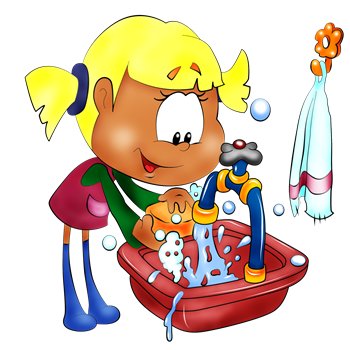 